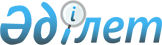 Вопросы Агентства Республики Казахстан по статистике
					
			Утративший силу
			
			
		
					Постановление Правительства Республики Казахстан от 31 декабря 2004 года
№ 1460. Утратило силу постановлением Правительства Республики Казахстан от 24 сентября 2014 года № 1011      Сноска. Утратило силу постановлением Правительства РК от 24.09.2014 № 1011 (порядок введения в действие см. п. 8).

      Правительство Республики Казахстан ПОСТАНОВЛЯЕТ: 

      1. Утвердить прилагаемые: 

      1) Положение об Агентстве Республики Казахстан по статистике; 

      2) исключен постановлением Правительства РК от 19.02.2013 № 154;

      3) исключен постановлением Правительства РК от 19.02.2013 № 154.

      Сноска. Пункт 1 с изменениями, внесенными постановлением Правительства РК от 19.02.2013 № 154.

      2. (исключен постановлением Правительства РК от 11 октября 2007 г. N 928). 

      3. Внести в некоторые решения Правительства Республики Казахстан следующие изменения: 

      1) утратил силу постановлением Правительства РК от 05.08.2013 № 796;

      2) в постановлении Правительства Республики Казахстан от 27 апреля 1999 года № 479 "О создании Республиканского государственного предприятия "Информационно-издательский центр Агентства Республики Казахстан по статистике" - "Казстатинформ" (САПП Республики Казахстан, 1999 г., № 15, ст. 153): 

      абзац шестой пункта 3 исключить. 

      4. Признать утратившими силу некоторые решения Правительства Республики Казахстан согласно приложению. 

      5. Настоящее постановление вступает в силу со дня подписания.       Исполняющий обязанности 

      Премьер-Министра 

      Республики Казахстан Утверждено         

постановлением Правительства 

Республики Казахстан   

от 31 декабря 2004 года № 1460  

Положение 

об Агентстве Республики Казахстан по статистике      Сноска. Положение в редакции постановления Правительства РК от 19.02.2013 № 154. 

1 Общие положения

      1. Агентство Республики Казахстан по статистике является государственным органом Республики Казахстан, осуществляющим руководство в сфере государственной статистической деятельности.



      2. Агентство Республики Казахстан по статистике осуществляет свою деятельность в соответствии с Конституцией и законами Республики Казахстан, актами Президента и Правительства Республики Казахстан, иными нормативными правовыми актами, а также настоящим Положением.



      3. Агентство Республики Казахстан по статистике является юридическим лицом в организационно-правовой форме государственного учреждения, имеет печать и штамп со своим наименованием на государственном языке, бланки установленного образца, счета в органах казначейства в соответствии с законодательством Республики Казахстан.



      4. Агентство Республики Казахстан по статистике вступает в гражданско-правовые отношения от собственного имени.



      5. Агентство Республики Казахстан по статистике имеет право выступать стороной гражданско-правовых отношений от имени государства, если оно уполномочено на это в соответствии с законодательством.



      6. Агентство Республики Казахстан по статистике по вопросам своей компетенции в установленном законодательством порядке принимает решения, оформляемые приказами Председателя Агентства Республики Казахстан по статистике и другими актами, предусмотренными законодательством Республики Казахстан.



      7. Структура и лимит штатной численности Агентства Республики Казахстан по статистике утверждаются в соответствии с действующим законодательством.



      8. Местонахождение Агентства Республики Казахстан по статистике: 010000, г. Астана, район Есиль, Левобережье, ул. Орынбор, 8, Дом министерств.



      9. Полное наименование государственного органа - государственное учреждение "Агентство Республики Казахстан по статистике".



      10. Настоящее Положение является учредительным документом Агентства Республики Казахстан по статистике.



      11. Финансирование деятельности Агентства Республики Казахстан по статистике осуществляется из республиканского бюджета. 



      12. Агентству Республики Казахстан по статистике запрещается вступать в договорные отношения с субъектами предпринимательства на предмет выполнения обязанностей, являющихся функциями Агентства Республики Казахстан по статистике.



      Если Агентству Республики Казахстан по статистике законодательными актами Республики Казахстан предоставлено право осуществлять приносящую доходы деятельность, то доходы, полученные от такой деятельности, направляются в доход государственного бюджета. 

2. Миссия, основные задачи, функции, права и обязанности Агентства Республики Казахстан по статистике

      13. Миссией Агентства Республики Казахстан по статистике являются разработка и реализация государственной политики в области государственной статистики, направленные на удовлетворение потребности общества, государства и международного сообщества в официальной статистической информации.



      14. Задачи:



      1) формирование статистической методологии;



      2) осуществление статистической деятельности с соблюдением принципов государственной статистики;



      3) удовлетворение потребности общества, государства и международного сообщества в официальной статистической информации.



      15. Функции:



      1) разрабатывает и реализует государственную политику в области государственной статистики;



      2) разрабатывает и утверждает нормативные правовые акты в области государственной статистики в пределах своей компетенции;



      3) разрабатывает программы национальных переписей и обеспечивает их реализацию;



      4) формирует статистическую методологию в соответствии с международными статистическими стандартами;



      5) утверждает статистическую методологию по общегосударственным статистическим наблюдениям;



      6) утверждает статистические формы для проведения общегосударственных и ведомственных статистических наблюдений, инструкции по их заполнению, а также порядок их утверждения;



      7) разрабатывает и утверждает порядок представления респондентами первичных статистических данных;



      8) обеспечивает формирование план статистических работ, графика представления респондентами первичных статистических данных и графика распространения официальной статистической информации на предстоящий календарный год в срок до 1 июля года, предшествующего планируемому;



      9) организует и проводит общегосударственные статистические наблюдения в соответствии с планом статистических работ;



      10) обеспечивает респондентов статистическими формами и инструкциями по их заполнению при представлении ими первичных статистических данных;



      11) использует административные данные исключительно для производства статистической информации и актуализации статистических регистров;



      12) обеспечивает органы государственной статистики статистическими классификаторами путем их размещения на интернет-ресурсах уполномоченного органа;



      13) осуществляет ведение следующих статистических регистров:



      статистический бизнес-регистр;



      статистический регистр населения;



      сельскохозяйственный статистический регистр;



      статистический регистр жилищного фонда;



      14) обеспечивает накопление, ведение и актуализацию информационных статистических баз данных о социально-экономическом положении республики и ее регионов;



      15) организует научно-исследовательские разработки в области государственной статистики;



      16) дает разъяснения по вопросам, отнесенным к компетенции уполномоченного органа;



      17) создает консультативно-совещательные органы, положение о которых утверждается руководителем уполномоченного органа в целях совершенствования государственной статистики;



      18) осуществляет международное сотрудничество в пределах своей компетенции и заключение договоров в рамках сотрудничества;



      19) проводит экспертизу статистической деятельности органов государственной статистики на соответствие утвержденной Агентством Республики Казахстан по статистике статистической методологии по ведомственным статистическим наблюдениям и запрашивает необходимые для проведения экспертизы документы (информацию);



      20) осуществляет государственный контроль в области государственной статистики, в том числе за достоверностью статистических данных, представленных респондентами, и данных похозяйственного учета, за исключением проверок, на предмет соблюдения требований законов Республики Казахстан и постановлений Правительства Республики Казахстан в области государственной статистики;



      20-1) формирует и ведет статистику взаимной торговли между государствами-членами Таможенного союза;



      20-2) утверждает типовую методику описания процесса производства статистической информации государственными органами;



      20-3) утверждает типовую методику ведения ведомственных классификаций;



      21) осуществляет иные функции, предусмотренные настоящим Законом, иными законами Республики Казахстан, актами Президента Республики Казахстан и Правительства Республики Казахстан.

      Сноска. Пункт 15 с изменениями, внесенными постановлением Правительства РК от 05.08.2013 № 790.



      16. Права и обязанности:



      1) получать на безвозмездной основе от респондентов первичные статистические данные;



      2) получать на возмездной и безвозмездной основе необходимые первичные статистические данные от домашних хозяйств об их доходах и расходах;



      3) в случае выявления искажений, ошибок, погрешностей при производстве статистической информации для подтверждения достоверности первичных статистических данных требовать от респондентов дополнительную информацию;



      4) при выявлении искажений респондентами первичных статистических данных требовать от респондентов внесения исправлений в статистические формы, содержащие первичные статистические данные;



      5) выносить предложения в Правительство Республики Казахстан о необходимости проведения национальных переписей;



      6) во исполнение плана статистических работ утверждать график представления респондентами первичных статистических данных и график распространения официальной статистической информации;



      7) в соответствии с графиком распространения официальной статистической информации в объемах, предусмотренных планом статистических работ, обеспечивать распространение официальной статистической информации;



      8) обеспечивать пользователям равные права на одновременный доступ к качественной официальной статистической информации и статистической методологии путем их размещения на интернет-ресурсе Агентства Республики Казахстан по статистике. 

3. Организация деятельности Агентства Республики Казахстан  по статистике

      17. Руководство Агентства Республики Казахстан по статистике осуществляется Председателем, который несет персональную ответственность за выполнение возложенных на Агентство Республики Казахстан по статистике задач и осуществление им своих функций.



      18. Председатель Агентства Республики Казахстан по статистике назначается на должность и освобождается от должности Правительством Республики Казахстан.



      19. Председатель Агентства Республики Казахстан по статистике имеет заместителей, которые назначаются на должности и освобождаются от должностей в соответствии с законодательством Республики Казахстан.



      20. Полномочия Председателя Агентства Республики Казахстан по статистике:



      1) вырабатывает предложения по формированию политики в отраслях (сферах) государственного управления, находящихся в ведении Агентства Республики Казахстан по статистике;



      2) принимает нормативные правовые акты в пределах компетенции Агентства Республики Казахстан по статистике;



      3) представляет Агентство Республики Казахстан по статистике в Парламенте Республики Казахстан, иных государственных органах и организациях;



      4) утверждает стратегические и программные документы Агентства Республики Казахстан по статистике;



      5) утверждает регламент Агентства Республики Казахстан по статистике;



      6) принимает меры, направленные на противодействие коррупционным правонарушениям в Агентстве Республики Казахстан по статистике и несет персональную ответственность за непринятие антикоррупционных мер;



      7) принимает решения по другим вопросам, отнесенным к его компетенции.



      Исполнение полномочий Председателя Агентства Республики Казахстан по статистике в период его отсутствия осуществляется лицом, замещающим его в соответствии с действующим законодательством.



      21. Председатель Агентства Республики Казахстан по статистике определяет полномочия своих заместителей в соответствии с действующим законодательством.



      22. Аппарат Агентства Республики Казахстан по статистике возглавляет ответственный секретарь, назначаемый на должность и освобождаемый от должности в соответствии с действующим законодательством Республики Казахстан. 

4. Имущество Агентства Республики Казахстан по статистике

      23. Агентство Республики Казахстан по статистике может иметь на праве оперативного управления обособленное имущество в случаях, предусмотренных законодательством.



      Имущество Агентства Республики Казахстан по статистике формируется за счет имущества, переданного ему собственником, а также имущества (включая денежные доходы), приобретенного в результате собственной деятельности и иных источников, не запрещенных законодательством Республики Казахстан.



      24. Имущество, закрепленное за Агентством Республики Казахстан по статистике, относится к республиканской собственности.



      25. Агентство Республики Казахстан по статистике не вправе самостоятельно отчуждать или иным способом распоряжаться закрепленным за ним имуществом и имуществом, приобретенным за счет средств, выданных по плану финансирования, если иное не установлено законодательством. 

5. Реорганизация и упразднение Агентства 

Республики Казахстан по статистике

      26. Реорганизация и упразднение Агентства Республики Казахстан по статистике осуществляются в соответствии с законодательством Республики Казахстан. 

Перечень организаций, находящихся в ведении Агентства

Республики Казахстан по статистике

      Республиканское государственное предприятие на праве хозяйственного ведения "Информационно-вычислительный центр Агентства Республики Казахстан по статистике". 

Перечень территориальных органов, находящихся в ведении

Агентства Республики Казахстан по статистике

      1. Департамент статистики Акмолинской области



      2. Департамент статистики Актюбинской области



      3. Департамент статистики Алматинской области



      4. Департамент статистики Атырауской области



      5. Департамент статистики Восточно-Казахстанской области



      6. Департамент статистики Жамбылской области



      7. Департамент статистики Западно-Казахстанской области



      8. Департамент статистики Карагандинской области



      9. Департамент статистики Кызылординской области



      10. Департамент статистики Костанайской области



      11. Департамент статистики Мангистауской области



      12. Департамент статистики Павлодарской области



      13. Департамент статистики Северо-Казахстанской области



      14. Департамент статистики Южно-Казахстанской области 



      15. Департамент статистики города Астаны



      16. Департамент статистики города Алматы Утвержден           

постановлением Правительства 

Республики Казахстан    

от 31 декабря 2004 года № 1460  

Перечень 

государственных учреждений Агентства 

Республики Казахстан по статистике       Сноска. Перечень исключен постановлением Правительства РК от 19.02.2013 № 154.            Утвержден           

постановлением Правительства 

Республики Казахстан    

от 31 декабря 2004 года № 1460  

Перечень 

организаций, находящихся в ведении Агентства 

Республики Казахстан по статистике       Сноска. Перечень исключен постановлением Правительства РК от 19.02.2013 № 154.Приложение          

к постановлению Правительства 

Республики Казахстан    

от 31 декабря 2004 года № 1460  

Перечень 

утративших силу некоторых решений 

Правительства Республики Казахстан       1. Постановление Правительства Республики Казахстан от 30 марта 1999 года № 325 "Вопросы Агентства Республики Казахстан по статистике" (САПП Республики Казахстан, 1999 г., № 10, ст. 98). 

      2. Пункт 4 постановления Правительства Республики Казахстан от 27 апреля 1999 г. 

№ 479 "О создании Республиканского государственного предприятия "Информационно- издательский центр Агентства Республики Казахстан по статистике" - "Казстатинформ" (САПП Республики Казахстан, 1999 г., № 15, ст. 153). 

      3. Пункт 7 изменений и дополнений, которые вносятся в некоторые решения Правительства Республики Казахстан, утвержденных постановлением Правительства Республики Казахстан от 2 августа 1999 года № 1093 "О внесении изменений и дополнений в некоторые решения Правительства Республики Казахстан" (САПП Республики Казахстан, 1999 г., № 40, 

ст. 343). 

      4. Постановление Правительства Республики Казахстан, от 16 августа 2002 года № 912 "О внесении изменения в постановление Правительства Республики Казахстан от 30 марта 1999 года № 325" (САПП Республики Казахстан, 2002 г., № 27, ст. 299). 

      5. Постановление Правительства Республики Казахстан от 25 июня 2004 года № 708 

"О внесении изменений в постановление Правительства Республики Казахстан от 30 марта 1999 года № 325" (САПП Республики Казахстан, 2004 г., № 26, ст. 337). 
					© 2012. РГП на ПХВ «Институт законодательства и правовой информации Республики Казахстан» Министерства юстиции Республики Казахстан
				